Mentor Agreement FormDeadline to apply: Feb. 28, 2017.To apply, please complete, sign and submit this form by mail or email to Alex Glass at alex@artsbuildontario.ca. I agree to put my name forward as a mentor with the Arts Facilities Mentoring Network 2017-18 iteration.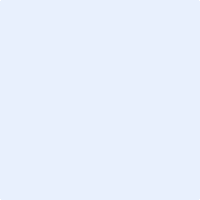 ___________________________________________________________________________SIGNATURE									DATE** While we will endeavor to match all mentors with mentorees, we cannot guarantee that all mentors will find suitable matches.You can find this overview and other Arts Facilities Mentoring Network document and forms at: http://www.artsbuildontario.ca/learning/mentoring-network 1. INDIVIDUAL CONTACT INFORMATION 1. INDIVIDUAL CONTACT INFORMATION Full Name: Full Name: Email: Daytime or mobile phone: Current professional activity: Current professional activity: Organization or Company: Organization or Company: City: City: Referred by: Referred by: 1. Why would you like to participate in this program and what would you like to get out of it?2. Tell us about how your experience with building projects and facility management could benefit mentorees in this program?3. Please click on the skill strengths you can offer as a mentor in any of the following areas: 3. Please click on the skill strengths you can offer as a mentor in any of the following areas: Capital campaignsAccessing capitalFinancial, project or asset managementCommunity relationships and strategic partnershipsStrategic planning and business planningMarketing, promotion and salesSales and customers relationshipsInnovation such as alternative uses of public spaceTechnical and digital transformation and systemsAccessibility strategiesDesign and environmentProperty management, leasing, and tenant/landlord relationshipsDo you have any additional thoughts about your background that you would like us to know about?Do you have any additional thoughts about your background that you would like us to know about?